Jersey Bat Rescue FormJBG in partnership with JSPCA and New Era  www.jerseybatgroup.orgJersey Bat Rescue FormJBG in partnership with JSPCA and New Era  www.jerseybatgroup.orgJersey Bat Rescue FormJBG in partnership with JSPCA and New Era  www.jerseybatgroup.orgJersey Bat Rescue FormJBG in partnership with JSPCA and New Era  www.jerseybatgroup.orgJersey Bat Rescue FormJBG in partnership with JSPCA and New Era  www.jerseybatgroup.org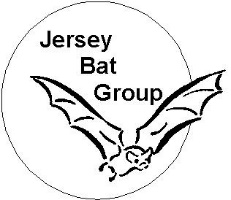 This form has been designed by the JBG to collect details of all grounded bats to assist the process of care for the bat and for research purposes. Please pass this form to the care provider with the bat. On completion, please send form to the JBG enquiries@jerseybatgroup.org or pass to the JBG volunteer releasing the bat.This form has been designed by the JBG to collect details of all grounded bats to assist the process of care for the bat and for research purposes. Please pass this form to the care provider with the bat. On completion, please send form to the JBG enquiries@jerseybatgroup.org or pass to the JBG volunteer releasing the bat.This form has been designed by the JBG to collect details of all grounded bats to assist the process of care for the bat and for research purposes. Please pass this form to the care provider with the bat. On completion, please send form to the JBG enquiries@jerseybatgroup.org or pass to the JBG volunteer releasing the bat.This form has been designed by the JBG to collect details of all grounded bats to assist the process of care for the bat and for research purposes. Please pass this form to the care provider with the bat. On completion, please send form to the JBG enquiries@jerseybatgroup.org or pass to the JBG volunteer releasing the bat.This form has been designed by the JBG to collect details of all grounded bats to assist the process of care for the bat and for research purposes. Please pass this form to the care provider with the bat. On completion, please send form to the JBG enquiries@jerseybatgroup.org or pass to the JBG volunteer releasing the bat.This form has been designed by the JBG to collect details of all grounded bats to assist the process of care for the bat and for research purposes. Please pass this form to the care provider with the bat. On completion, please send form to the JBG enquiries@jerseybatgroup.org or pass to the JBG volunteer releasing the bat.This form has been designed by the JBG to collect details of all grounded bats to assist the process of care for the bat and for research purposes. Please pass this form to the care provider with the bat. On completion, please send form to the JBG enquiries@jerseybatgroup.org or pass to the JBG volunteer releasing the bat.Rescue No: _____-____-___/___/___-___             Collector name and contact no.:(Organisation-initial-YY/MM/DD-number)Rescue No: _____-____-___/___/___-___             Collector name and contact no.:(Organisation-initial-YY/MM/DD-number)Rescue No: _____-____-___/___/___-___             Collector name and contact no.:(Organisation-initial-YY/MM/DD-number)Rescue No: _____-____-___/___/___-___             Collector name and contact no.:(Organisation-initial-YY/MM/DD-number)Rescue No: _____-____-___/___/___-___             Collector name and contact no.:(Organisation-initial-YY/MM/DD-number)Rescue No: _____-____-___/___/___-___             Collector name and contact no.:(Organisation-initial-YY/MM/DD-number)Rescue No: _____-____-___/___/___-___             Collector name and contact no.:(Organisation-initial-YY/MM/DD-number)Name of FinderName of FinderDate found:Finder’s contact detailsFinder’s contact detailsLocation found(address or co-ordinates or what3 words)Circumstances of bat groundingCircumstances of bat groundingLocation of roostPups Date and time of returnPups Date and time of returnMethod and OutcomeRabies risk assessment (refer to PHE leaflet)Has the bat been handled directly? Any risk of bite/scratch/unobserved contact with child/or contact with blood or bat saliva?Referred for medical advice?Rabies risk assessment (refer to PHE leaflet)Has the bat been handled directly? Any risk of bite/scratch/unobserved contact with child/or contact with blood or bat saliva?Referred for medical advice?Rabies risk assessment (refer to PHE leaflet)Has the bat been handled directly? Any risk of bite/scratch/unobserved contact with child/or contact with blood or bat saliva?Referred for medical advice?Rabies risk assessment (refer to PHE leaflet)Has the bat been handled directly? Any risk of bite/scratch/unobserved contact with child/or contact with blood or bat saliva?Referred for medical advice?Rabies risk assessment (refer to PHE leaflet)Has the bat been handled directly? Any risk of bite/scratch/unobserved contact with child/or contact with blood or bat saliva?Referred for medical advice?Rabies risk assessment (refer to PHE leaflet)Has the bat been handled directly? Any risk of bite/scratch/unobserved contact with child/or contact with blood or bat saliva?Referred for medical advice?Is the bat alive? If dead please send bat and this form directly for EBLV surveillance, c/o Howard Davies Farm Is the bat alive? If dead please send bat and this form directly for EBLV surveillance, c/o Howard Davies Farm Is the bat alive? If dead please send bat and this form directly for EBLV surveillance, c/o Howard Davies Farm Is the bat alive? If dead please send bat and this form directly for EBLV surveillance, c/o Howard Davies Farm Is the bat alive? If dead please send bat and this form directly for EBLV surveillance, c/o Howard Davies Farm Is the bat alive? If dead please send bat and this form directly for EBLV surveillance, c/o Howard Davies Farm I hereby sign care over to Jersey Bat Group / JSPCA / New Era : ____________________________________I hereby sign care over to Jersey Bat Group / JSPCA / New Era : ____________________________________I hereby sign care over to Jersey Bat Group / JSPCA / New Era : ____________________________________I hereby sign care over to Jersey Bat Group / JSPCA / New Era : ____________________________________I hereby sign care over to Jersey Bat Group / JSPCA / New Era : ____________________________________I hereby sign care over to Jersey Bat Group / JSPCA / New Era : ____________________________________I hereby sign care over to Jersey Bat Group / JSPCA / New Era : ____________________________________Privacy statement:The personal details collected on this form are collected for the purpose of future release of the bat, to enable the JBG to follow-up with those requiring further information on living with bats or those wishing to identify the species present in their area, and to ensure permission for the care and subsequent treatment of the bat(s) has been transferred to the agency collecting the bat.Please tick below to all that applyPrivacy statement:The personal details collected on this form are collected for the purpose of future release of the bat, to enable the JBG to follow-up with those requiring further information on living with bats or those wishing to identify the species present in their area, and to ensure permission for the care and subsequent treatment of the bat(s) has been transferred to the agency collecting the bat.Please tick below to all that applyPrivacy statement:The personal details collected on this form are collected for the purpose of future release of the bat, to enable the JBG to follow-up with those requiring further information on living with bats or those wishing to identify the species present in their area, and to ensure permission for the care and subsequent treatment of the bat(s) has been transferred to the agency collecting the bat.Please tick below to all that applyPrivacy statement:The personal details collected on this form are collected for the purpose of future release of the bat, to enable the JBG to follow-up with those requiring further information on living with bats or those wishing to identify the species present in their area, and to ensure permission for the care and subsequent treatment of the bat(s) has been transferred to the agency collecting the bat.Please tick below to all that applyPrivacy statement:The personal details collected on this form are collected for the purpose of future release of the bat, to enable the JBG to follow-up with those requiring further information on living with bats or those wishing to identify the species present in their area, and to ensure permission for the care and subsequent treatment of the bat(s) has been transferred to the agency collecting the bat.Please tick below to all that applyPrivacy statement:The personal details collected on this form are collected for the purpose of future release of the bat, to enable the JBG to follow-up with those requiring further information on living with bats or those wishing to identify the species present in their area, and to ensure permission for the care and subsequent treatment of the bat(s) has been transferred to the agency collecting the bat.Please tick below to all that applyPrivacy statement:The personal details collected on this form are collected for the purpose of future release of the bat, to enable the JBG to follow-up with those requiring further information on living with bats or those wishing to identify the species present in their area, and to ensure permission for the care and subsequent treatment of the bat(s) has been transferred to the agency collecting the bat.Please tick below to all that apply I would like to be kept informed about the bat and any release I would like to be kept informed about the bat and any release I would like to be kept informed about the bat and any release I would like to be kept informed about the bat and any release I would like to be kept informed about the bat and any release I would like to be kept informed about the bat and any release I would like to know more about the bats around my home and I am happy for the bat Group to contact me I would like to know more about the bats around my home and I am happy for the bat Group to contact me I would like to know more about the bats around my home and I am happy for the bat Group to contact me I would like to know more about the bats around my home and I am happy for the bat Group to contact me I would like to know more about the bats around my home and I am happy for the bat Group to contact me I would like to know more about the bats around my home and I am happy for the bat Group to contact me I understand records of bats and roosts may be recorded with the Jersey Biodiversity Centre as biological records. I understand records of bats and roosts may be recorded with the Jersey Biodiversity Centre as biological records. I understand records of bats and roosts may be recorded with the Jersey Biodiversity Centre as biological records. I understand records of bats and roosts may be recorded with the Jersey Biodiversity Centre as biological records. I understand records of bats and roosts may be recorded with the Jersey Biodiversity Centre as biological records. I understand records of bats and roosts may be recorded with the Jersey Biodiversity Centre as biological records.Page 1 of 2Page 1 of 2Page 1 of 2Page 1 of 2Page 1 of 2Page 1 of 2Page 1 of 2Bat Care RecordBat Care RecordBat Care RecordBat Care RecordBat Care RecordBat Care RecordBat Care RecordBat Care ProviderNew Era Volunteer Bat Carer JBG New Era Volunteer Bat Carer JBG Name of lead carerName of lead carerIf volunteer bat carer– has advice or assessment been sought from vet?If volunteer bat carer– has advice or assessment been sought from vet?If volunteer bat carer– has advice or assessment been sought from vet?If volunteer bat carer– has advice or assessment been sought from vet?If volunteer bat carer– has advice or assessment been sought from vet?Bat Details on receipt into careBat Details on receipt into careBat Details on receipt into careBat Details on receipt into careBat Details on receipt into careBat Details on receipt into careBat Details on receipt into careSpeciesLife stageIf adult, please note breeding status.Life stageIf adult, please note breeding status.AdultJuvenilePupAdultJuvenilePupWeightForearm lengthForearm lengthGeneral conditionGood FairPoorGood FairPoorEctoparasitesWhat typeEctoparasitesWhat typeNone  /  Few  /  ManyNone  /  Few  /  ManyHealth / injury assessmentHealth / injury assessmentHealth / injury assessment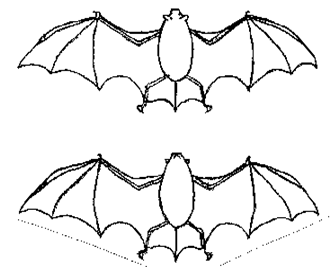 Description of injuries:Description of injuries:Description of injuries:Foreign substance on furForeign substance on furYes / NoSigns of poisoningSigns of poisoningYes / NoImmediate needs (tick all that apply)Immediate needs (tick all that apply)Immediate needs (tick all that apply)Fluids and restFluids and restEuthanasiaEuthanasiaFeeding upFeeding upVeterinary careVeterinary careAntibioticsAntibioticsNursing careNursing careReleaseReleaseFeedingFeedingFeedingFeedingFeedingFeedingWas food and/or water provided by finderWas food and/or water provided by finderIf yes, what and how much:If yes, what and how much:If yes, what and how much:Was food / drink offered on arrival?Was food / drink offered on arrival?If Yes, provide details:If Yes, provide details:If Yes, provide details:When fed, how did it feed?When fed, how did it feed?Well / Poorly / didn’tAdditional notes on feeding:Additional notes on feeding:Additional notes on feeding:UrineDetails if not normalUrineDetails if not normalNormal / Not seen DroppingsDetails if not normalDroppingsDetails if not normalNormal / Not seenFlight if no injuries are seen, was the bat given a chance to fly?Flight if no injuries are seen, was the bat given a chance to fly?Flight if no injuries are seen, was the bat given a chance to fly?Flight if no injuries are seen, was the bat given a chance to fly?Yes  /  No Yes  /  No It did not tryIt did not tryFlew across room /areaFlew across room /areaFell to groundFell to groundSustained flight wellSustained flight wellFluttered to groundFluttered to groundOtherOtherOutcomeOutcomeRelease date/timeRelease date/timeEuthanasia performed?Euthanasia performed?Reason and by whomReason and by whom